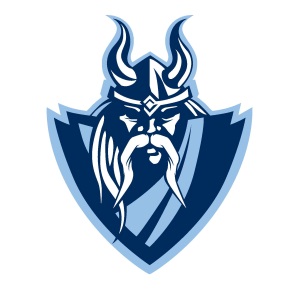  DATEOPPONENTTIME09/01/17@ Legacy Prep ChristianTBD09/08/17vs Tomball Christian (Teacher Appreciation)6:00PM09/15/17vs  St. Joseph Catholic (Armed Forces Game)6:00PM09/22/17vs Northside Lions (HOMECOMING)7:00PM09/29/17vs Royal High School (Middle School Night)6:00PM10/06/17vs  Pro-Vision (Parent Appreciation)6:00PM10/13/1710/20/17vs Fulshear High School (Honor Fall Sports)vs Katy St John XXIII (Senior Night)6:00PM6:00PM10/28/17@ San Antonio – St. Anthony2:00PM11/03/17TAPPS Independent PlayoffTBD